Информационный час «Эхо Чернобыля…»           26 апреля 2017  года  в Удельно-Дуванейской сельской библиотеке прошел час памяти «Эхо Чернобыля…», посвященный 31 годовщине Чернобыльской катастрофы. Целью данного мероприятия показать значимость экологической трагедии на примере аварии    Чернобыльской АЭС; формирование гражданской ответственности и патриотического воспитания на примере изучения причин и последствий Чернобыльской аварии          Ребятам была продемонстрирована слайд-презентация «Чернобыль – трагедия века». В рамках данного мероприятия дети посмотрели ролик о тех страшных событиях произошедших 26 апреля 1986г.           В результате мероприятия ребята больше узнали о  страшных фактах и подробностях катастрофы, о ее влиянии на экологическую и демографическую обстановку в мире, и, конечно, о героизме и мужестве ликвидаторов этой аварии.          В конце мероприятия все присутствующие почтили память погибших минутой молчания.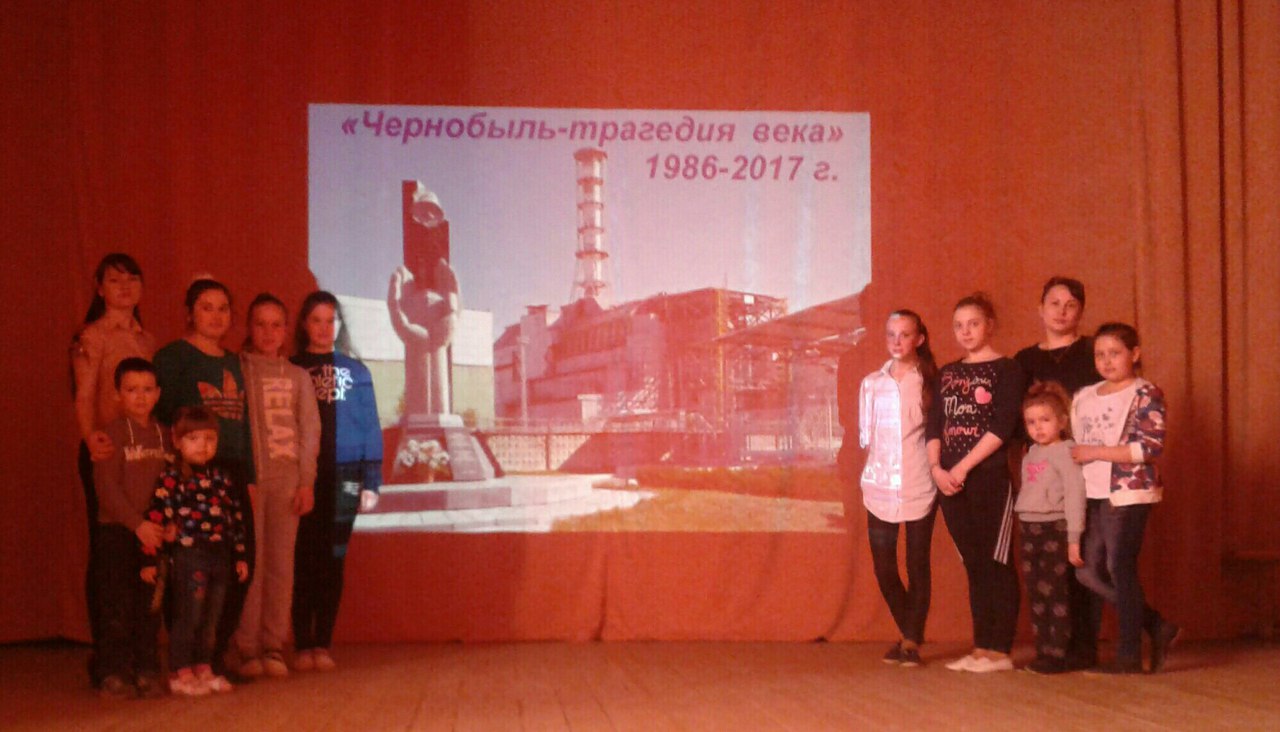 